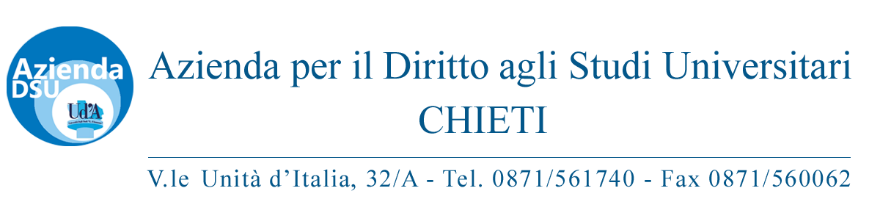 Proposte/osservazioni in merito al Codice di comportamento dei dipendenti dell’Azienda per il Diritto agli Studi Universitari Chieti- Pescara (Azienda DSU Chieti-Pescara).Le osservazioni sul Codice di comportamento Azienda DSU Chieti-Pescara dovranno pervenire al  Responsabile della prevenzione della corruzione e della trasparenza, esclusivamente mediante la compilazione del seguente modulo entro le ore entro le ore 00:00 del    21 Aprile 2023 al seguente indirizzo di posta elettronica certificata: adsuch.protocollo@postecert.it.Tutti i contributi pervenuti saranno attentamente valutati ai fini della revisione del documento.Istruzioni per la compilazione:Ciascuna osservazione dovrà riportare possibilmente l’indicazione dell’articolo, oltre al comma, a cui la stessa fa riferimento, a meno che non si tratti di osservazione di carattere generale.Dati anagrafici segnalante…………………………………………………………………………………………………………………………………(cognome*, nome*)…………………………………………………………………………………………………………………………………(E-mail*)………………………………………………………………………………………………………………………………… (tipologia di soggetto portatore di interesse: utente, rappresentante/componente di organizzazione/associazione, …..)…………………………………………………………………………………………………………………………………(Amministrazione/Ente/Impresa di appartenenza)…………………………………………………………………………………………………………………………………(Ruolo/funzione del soggetto)Le osservazioni che verranno sottoposte all’RPCT Azienda DSU Chieti-Pescara sono da ritenersi formulate:A titolo personaleA nome e per conto dell’ente di appartenenzaTesto segnalazione_________________________________________________________________________________________________________________________________________________________________________________________________________________________________________________________________________________________________________________________________________________________________________________________________________________________________________________________________________________________________________________________________________________________________________________________________________________________________________________________________________________________________________________________________________________________________________________________________________________________________________________________________________________________________________________________________________________________________________________Luogo e Data  	FirmaSi allega: scansione digitale del documento di identità